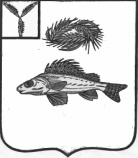 АДМИНИСТРАЦИЯЕРШОВСКОГО МУНИЦИПАЛЬНОГО РАЙОНАСАРАТОВСКОЙ ОБЛАСТИПОСТАНОВЛЕНИЕот  __28.05.2021 г.___№___348______		                                                  г. ЕршовО внесение изменений в постановление администрации Ершовского МР от 27.05.2021 г. № 344Руководствуясь Федеральным законом от 18 июля 2011 года № 223-ФЗ «О закупках товаров, работ, услуг отдельными видами юридических лиц», Уставом Ершовского муниципального района Саратовской области, администрация Ершовского муниципального района Саратовской области ПОСТАНОВЛЯЕТ:1. Утвердить прилагаемые изменения, которые вносятся в постановление администрации Ершовского муниципального района №344 от 27.05.2021г.2. Разместить настоящее постановление в Единой информационной системе в сфере закупок (zakupki.gov.ru), на официальном сайте администрации Ершовского муниципального района.3. Контроль за исполнением настоящего постановления возложить на заместителя главы администрации по социальным вопросам И.Н. Божко.Глава Ершовского муниципального района						      С.А. ЗубрицкаяУТВЕРЖДЕНЫПостановление администрации Ершовского муниципального района Саратовской области от _28.05.2021 г.___№__348 __Изменения,которые вносятся в постановление администрации Ершовского муниципального района от 27.05.2021г. №344В постановлении администрации Ершовского муниципального района от 27.05.2021 г. № 344 «О внесении изменений в постановление администрации Ершовского муниципального района от 01.04.2019г. №244 в новой редакции»:-в абзаце 19 цифру «20» читать «9»;-в абзаце 20 цифру «20» читать «9».